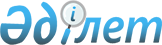 О внесении изменений в постановление Правительства Республики Казахстан от 17 августа 1999 года N 1175
					
			Утративший силу
			
			
		
					Постановление Правительства Республики Казахстан от 1 ноября 2005 года N 1090. Утратило силу постановлением Правительства РК от 15 сентября 2006 года N 873

        Постановление Правительства Республики Казахстан от 1 ноября 2005 года N 1090 утратило силу постановлением Правительства РК от 15 сентября 2006 года N  873 . 

 

        Правительство Республики Казахстан  ПОСТАНОВЛЯЕТ: 

      1. Внести в  постановление  Правительства Республики Казахстан от 17 августа 1999 года N 1175 "О Совете директоров акционерного общества "Фонд развития малого предпринимательства" следующие изменения: 

      в состав Совета директоров акционерного общества "Фонд развития малого предпринимательства": 

      ввести Имашева Берика Мажитовича, Заместителя Руководителя Администрации Президента Республики Казахстан, председателем (по согласованию); 

      в строке "Кравченко Иван Михайлович - первый вице-министр индустрии и торговли Республики Казахстан, председатель" слово "председатель" заменить словами "заместитель председателя"; 

      вывести из указанного состава Куришбаева Ахылбека Кажигуловича. 

      2. Настоящее постановление вводится в действие со дня подписания.        Премьер-Министр 

      Республики Казахстан 
					© 2012. РГП на ПХВ «Институт законодательства и правовой информации Республики Казахстан» Министерства юстиции Республики Казахстан
				